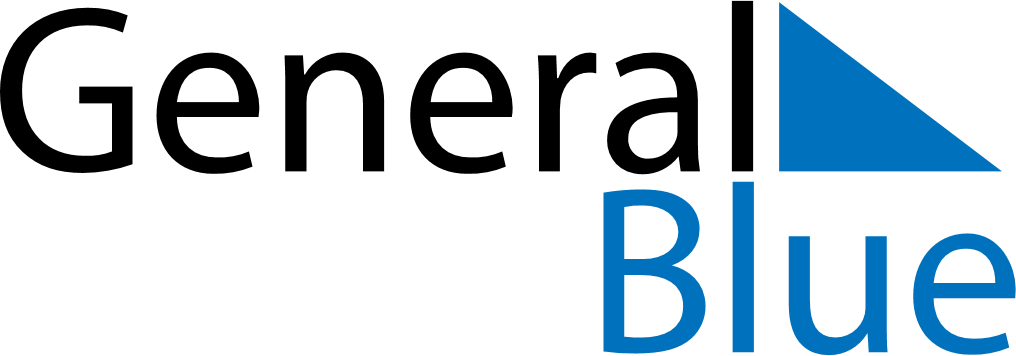 September 2022September 2022September 2022September 2022LiechtensteinLiechtensteinLiechtensteinSundayMondayTuesdayWednesdayThursdayFridayFridaySaturday1223456789910Mariä Geburt1112131415161617181920212223232425262728293030